ESCOLA _________________________________DATA:_____/_____/_____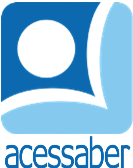 PROF:_______________________________________TURMA:___________NOME:________________________________________________________ORGANIZAÇÃO	A casa da formiga Suzi era extremamente limpa e arrumada. A formiga passava o dia limpando o chão, tirando o pó das janelas e lustrando as louças, para deixar tudo brilhando.	- Você passa o dia todo limpando a casa e nem se diverte, Suzi – disse o grilo Lulu.	- A casa da gente precisa estar sempre limpa e organizada. Não gosto de nada fora do lugar – respondeu a formiga.	Quando as férias chegaram, os irmãos mais novos de Suzi foram passar alguns dias na casa dela.	Quando os irmãos de Suzi chegaram, ela quase enlouqueceu, pois eles queriam brincar e acabaram tirando algumas coisas do lugar.	No começo, a formiga ficou brava, mas com o tempo ela se convenceu de que não adiantava querer manter tudo perfeito.	Com o passar dos dias, a formiga acabou se divertindo na companhia dos irmãos mais novos e viu que o grilo tinha razão... Ela já havia se esquecido de como era bom se divertir de vez em quando. Suzi até sentiu saudades dos irmãos depois que eles foram embora.180 histórias para se divertir. 
Editora: Ciranda Cultural.QuestõesQual é o título do texto?R: __________________________________________________________________Quantos parágrafos há no texto?R: __________________________________________________________________Quais são os personagens da história?R: __________________________________________________________________O que Suzi fazia o tempo todo?R: ______________________________________________________________________________________________________________________________________________________________________________________________________________________________________________________________________________O que o Lulu disse a Suzi?R: ______________________________________________________________________________________________________________________________________Como ficou a casa quando seus irmãos de Suzi chegaram?R: __________________________________________________________________________________________________________________________________________________________________________________________________________Como Suzi se sentiu quando viu a casa bagunçada?R: ______________________________________________________________________________________________________________________________________________________________________________________________________________________________________________________________________________O que a formiguinha percebeu com a visita dos irmãos?R: __________________________________________________________________________________________________________________________________________________________________________________________________________________________________________________________________________________________________________________________________________________Faça uma ilustração da história: